Diversity Workgroup Meeting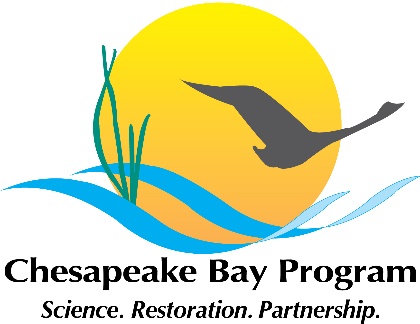 November 19, 20219:00 am-12:00 pmWebexWebinar InformationLink:  https://umces.webex.com/umces/j.php?MTID=m198d8aca5491390a4ff51a85114cf1cf Meeting number: (access code): 2623 323 6607 Meeting password: DWGnov2021 Phone: +1-408-418-9388 United States Toll  Please join by either computer audio or your phone, not both. Viewing the webinar in the desktop app is recommended over the web browser. If you experience bandwidth issues, we recommend turning off your video when not speaking. Note: This meeting will be recorded for internal use to ensure the accuracy of meeting notes.Meeting ObjectivesEngage participants in reflection that will help prepare for the biennial progress review, through the CBP’s Strategy Review System process. Review and provide feedback on  what the Diversity Workgroup plans to present to the Management BoardLearn how different entities are implementing DEIJ by sharing current, past, or future projects.Identify how we can personally contribute to the success of the Diversity Workgroup, and how the Diversity Workgroup can help us achieve success in our own endeavors.9:00 -9:20Welcome & Introductions, Kevin Newman, Diversity Workgroup Chair, and Wendy O’Sullivan, Diversity Workgroup CoChair 9:20-9:25Strategy Review System (SRS) Overview, Sherry Witt9:25-9:50The Changing Landscape of Environmental Justice Samantha Beers, Director, Office of Communities, Tribes, and Environmental Assessment at US EPA Region 39:50-10:35SRS discussion Kevin Newman, Wendy O’Sullivan, Sherry WittWorkgroup members are encouraged to provide feedback on the questions to be addressed as part of this process.                                                                      Break                                                                      Break10:45-11:15Sharing Successes TBD11:15-11:45Networking Opportunity All11:45-12:00Way Forward & Closing Comments Kevin Newman and Wendy O’Sullivan